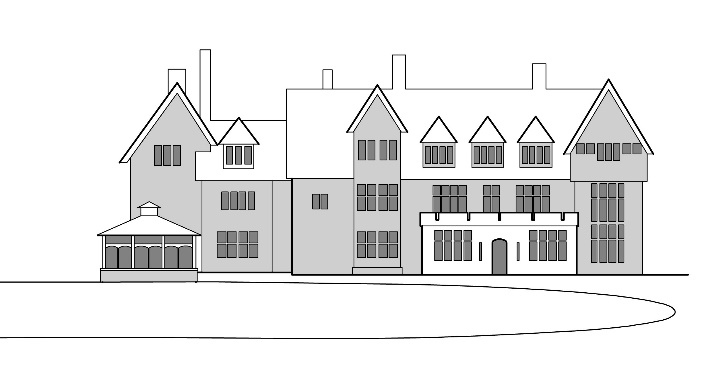 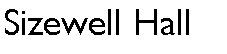 I would love to come on 2020’s Bird Watching Break please register me!(PLEASE PRINT)    Mr & Mrs      Mr        Mrs       Miss  Surname:    First Name:   Address:  								Postcode:                      Email:  Telephone:                                                     Mobile:Any Special Dietary Requirement:		 Cost per person for 2020  -  £145.I enclose a non-returnable deposit of £                          (£30.00 per person) Please make cheques payable to:   Sizewell Special ProjectsOr Bank Transfer payment to: a/c no: 63929345 sort code: 20-98-07 I have paid by cheque BACS transfer    Signed:I am happy to share a room with Please return completed form to:Bird Watching Break AdminSizewell Hall Leiston Suffolk IP16 4TX